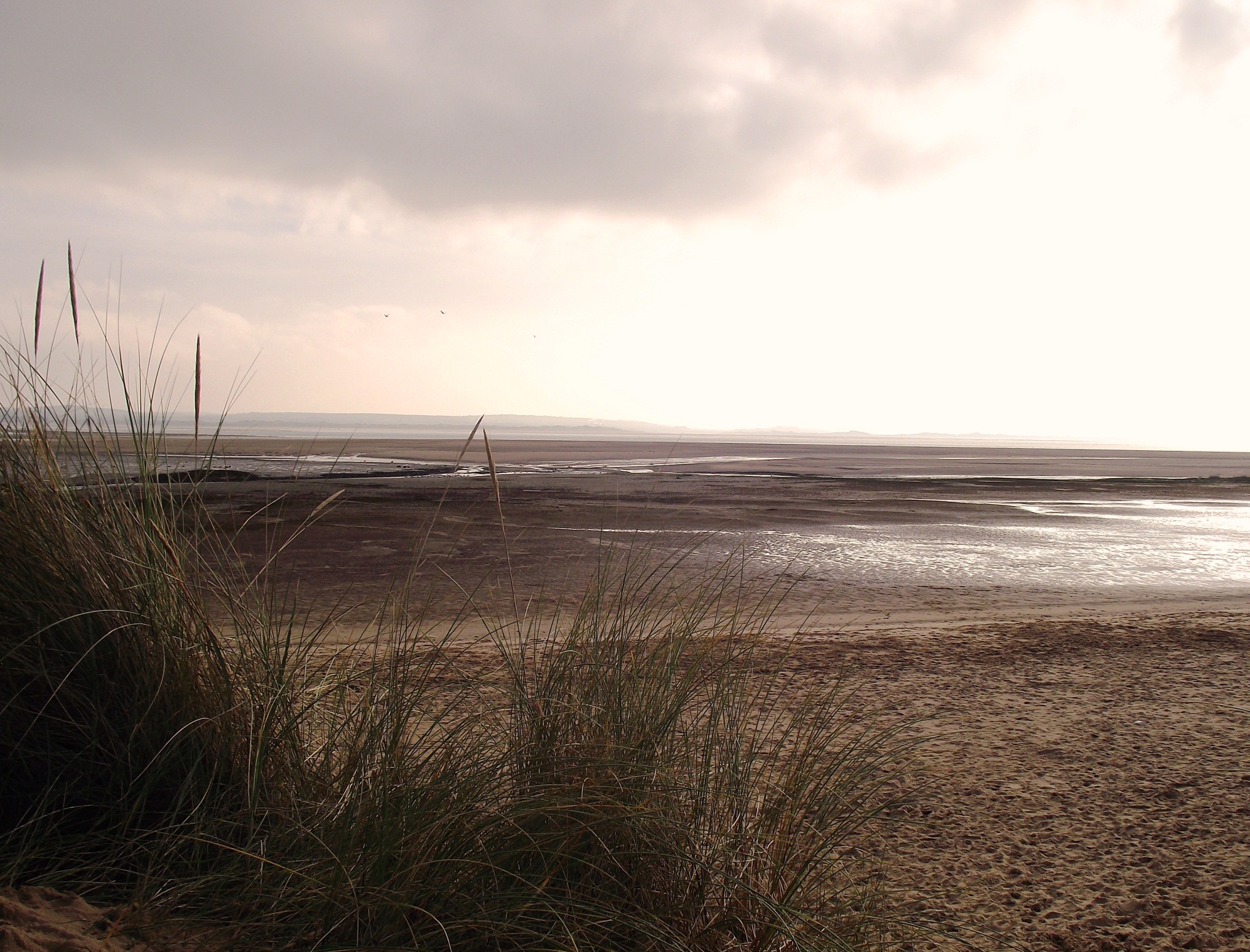 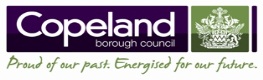 You are cordially invited to theCopeland Coastal Partnership ConferenceThursday 19th March 20152pm – 6pmThe Old Laundry Room, Muncaster CastleThe conference will provide the opportunity to look back at the achievements of the partnership since its launch in June 2011, and to consider the potential of our coast in the future.RSVP by Friday 6th March 2015                                                                                                      to diane.ward@copeland.gov.uk